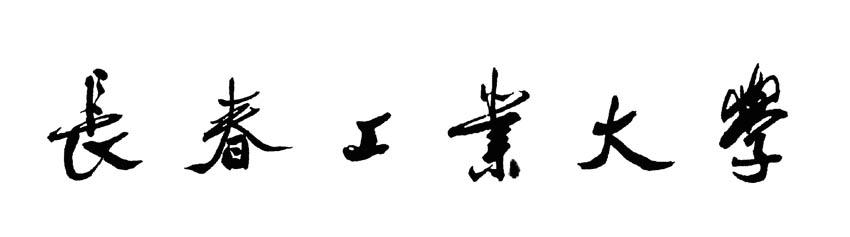 招 标 文 件招标项目名称：长春工业大学北湖校区主楼宣传栏设备采购项目招标文件编号：CCUT-2020-ZCCZB-05                                   2020年7月第一章  招标公告长春工业大学根据《中华人民共和国政府采购法》、《政府采购货物和服务招标投标管理办法》，对长春工业大学北湖校区主楼宣传栏设备采购项目进行竞争性谈判招标。1.招标文件发放及发放截止时间：合格的投标人可于2020年8月3日16时前以电子邮件的方式将报名资料清晰可辩的扫描件（PDF格式）发送到zcczbcg@ccut.edu.cn，发送邮件后请电话联系项目负责人进行确认，若资料不全招标人及时告知投标人进行补充、修改，投标人需在报名截止时间前完成补充、修改，否则视为报名不成功；报名成功的，招标人将在报名结束后统一发送电子版招标文件，报名资料包括：营业执照（副本）；投标人企业法定代表人授权委托书原件；投标人需具备音视频系统集成工程壹级资质或具备舞美工程企业综合技术壹级资质；报名登记表（具体格式请见附件，报名时发送WORD版）。2.招标货物需求：LED屏幕等相关设备，详见招标文件需求部分。3.投标及投标截止时间：投标时间：2020年8月7日北京时间上午9:30前，所有投标文件送达吉林省长春市延安大街2055号长春工业大学主楼1447室资产管理处开标室。逾期送达或不符合规定的投标文件恕不接受。4.投标保证金：5000元，投标人需按招标文件中“第二章-4．投标费用与投标保证金”要求提交。5.开标时间及地点：2020年8月7日北京时间上午9:30于吉林省长春市延安大街2055号长春工业大学主楼1447室公开进行，请各投标人法定代表人或其授权代理人准时参加。逾期不候。6.项目联系人及方式：招标项目联系人：宫老师，电话：0431-85716512邮政编码：130012联系地址：长春市延安大街2055号，长春工业大学主楼1443室资产管理处招标采购科。第二章  投标人须知1．资金来源：自筹。2．招标人和采购人：招标人、采购人均系指长春工业大学。3．合格投标人资格的一般要求：3.1在中国注册的企业法人，具有独立承担民事责任的能力；具有良好的商业信誉健全的财务制度；具有履行合同所必需的专业技术能力；具有依法缴纳税收和社会保障资金的良好记录；具备法律法规规定的其他条件。3.2合格投标人的专业技术资格要求详见第三章《需求及要求》。4．投标费用与投标保证金：4.1投标人应自行承担所有与编写和提交投标文件有关的费用，无论投标的结果如何，招标人和采购人在任何情况下均无义务和责任承担这些费用。4.2在投标截止时间之前，投标单位需提交投标保证金，保证金应当以转账支票、银行汇票（必须同时提交第2、3联）、银行本票或银行保函方式单独提交（均为原件），并经过项目开标人当场确认后参加投标。转账支票（票面写明收款方名称，出票人账号、付款行名称并加盖出票方财务印鉴）有效期为自开标当日起不少于10天，其他票据有效时限为自开标当日起不少于25天（遇到国家法定3天假日的，在假期结束后3日内开标的，有效期为自开标之日起不少于18天）。投标单位未按照要求提交投标保证金的，报价无效。4.3招标人特别声明：投标单位在提交保证金时，必须注明投标供应商名称，为注明或者以个人名义提交的，视为未按要求提交保证金。投标单位以现金、现金支票、银行转入、汇入（存入）、实时通等方式提交的投标保证金，视为未按要求提交保证金。4.4投标保证金是投标文件的一个组成部分。没有按要求提交投标保证金的响应文件，将被视为非响应性响应文件予以拒绝。4.5未中标供应商的投标保证金将在成交通知书发出后5个工作日内退还。4.6中标供应商的投标保证金，在中标供应商按规定签署合同，并交纳了履约保证金后5个工作日内退还。4.7采购人账户信息如下：户名：长春工业大学开户行名称：建行长春高新技术产业开发区支行账号：22001370100059456789社会信用代码（税号）：1222000041275670195. 招标文件：5.1 招标文件的构成：第一章  招标公告第二章  投标人须知第三章  需求及要求第四章  投标文件格式第五章  合同条款5.2投标人应认真阅读招标文件中所有的事项、格式、条款和规范等要求。如果投标人没有按照招标文件要求提交全部资料或投标文件没有对招标文件在各方面都做出实质性响应，是投标人的风险。5.3 递交投标文件时，文件必须密封完整。6.投标文件的编制：6.1投标语言：投标文件以及投标人与招标人就有关投标的来往函电均使用中文。 6.2计量单位：中华人民共和国法定计量单位。6.3投标文件应编排有序，并编制文件目录，准确标明文件内容所在位置。7.投标文件构成：投标文件应包括下列部分：    7.1第四章《投标文件格式》要求提交的全部文件资料。7.2证明投标人具有合格资格的文件资料。7.3证明投标符合招标文件规定的文件资料。7.4逐条对招标文件要求的需求、技术规格和商务条款进行评议，指出所提供服务是否对招标文件的要求都做出了实质性响应，或说明与招标文件要求的偏差和例外。8．报价方式8.1 采用两次报价方式。供应商在提交的报价文件中进行第一次报价，在谈判后根据谈判小组的要求进行第二次报价。第二次报价为最终报价。8.2 两次报价均应报出拟提供货物的单价和总价。第二次报价时每种货物只允许有一个报价，任何有选择的报价将不予接受。8.3 两次报价均应报出在谈判文件指定地点交货、由供应商负责安装、调试、验收合格并交付的全部价格。供应商第二次报价的价格在合同执行过程中是固定不变的，不得以任何理由予以变更，以可调整的价格提交的报价文件将作为非响应性报价文件予以拒绝。9.投标文件的式样和签署：9.1投标文件需打印或用不褪色墨水书写，由投标人的法定代表人或其授权代理人签字并加盖公章。投标文件由法定代表人签署的，须与其企业法人营业执照相符；由授权代理人签署的，须提交以书面形式出具的“法定代表人授权书”。投标文件中凡是要求签署和/或加盖公章的，均须由投标人的法定代表人或其授权代理人手书签字和/或加盖投标人公章。9.2投标文件中如有修改错漏处，应在修改处加盖投标人公章。10.履约保证金：10.1 评标后中标人接到中标通知书后七个工作日内，投标人应向招标人提交中标金额5%的履约保证金（人民币，取整数位到百元）并与招标人签订合同。履约保证金可以采用银行转账的方式提交。10.2 履约保证金由招标人在货物全部验收合格交付满一个月后以银行转账方式返还，不计利息。第三章  需求及要求一、本次招标的需求及技术规格招标项目名称：长春工业大学北湖校区主楼宣传栏设备采购项目采购预算：48万元，采购人不接受超出采购预算的投标报价。质量保证期：1年交货期：2020年8月31日前完成施工交货方式：中标人负责送货安装直至验收合格。交货地点：长春工业大学指定地点。二、资格、资信证明文件投标人应按规定格式和内容提供下列资格、资信证明文件：1、企业法人营业执照（复印件并加盖投标人公章）；2、法定代表人身份证（复印件）；3、法定代表人的授权代理人身份证（复印件，携带原件参加投标以备审查）；4、投标人具备音视频系统集成工程壹级资质或具备舞美工程企业综合技术壹级资质（原件备查）。第四章  采购合同书格式合同编号： 签订地点：长春市延安大街2055号签订日期：   年  月  日     长春工业大学北湖校区主楼宣传栏设备采购项目，经以编号为CCUT-2020-ZCCZB-05的竞争性谈判文件在国内竞争性谈判采购，谈判小组评定  （供方名称）  为成交供应商。供需双方按照《中华人民共和国合同法》和有关法律法规，遵循平等、自愿、公平和诚实信用原则，同意按照下面的条款和条件订立本合同，共同信守。1.合同标的： 2.合同价格：人民币（大写）             元，（小写）￥:            元。3.交货地点、时间、方式3.1交货时间：合同订立后   天。所有货物安装调试完毕、验收合格并交付给需方的时间为交货时间。3.2交货地点：3.3 交货方式：供方负责将货物安全完好运抵交货地点、安装调试并保证验收合格。4.付款条件和方式:     设备验收合格后，中标单位按采购人要求提供发票，采购人20日内一次性支付合同款。5．履约保证金5.1 在签署本合同之前，供方应向需方提交合同总价5%的履约保证金（人民币，取整数位到百元）。履约保证金可以采用银行转账或者现金的方式提交。5.2 履约保证金的有效期到供方提交的货物经需方验收合格并交付给需方之日止，以银行转账方式返还，不计利息。5.3 履约保证金由需方在货物验收合格交付后10个工作日内返还。6.质量保证金(不要求)7.合同补充条款：8.争议解决方式：供需双方达成仲裁协议，向长春市仲裁委员会申请仲裁（向合同签定地人民法院提起诉讼）。9．合同构成：下列文件构成本合同不可分割的组成部分，与本合同具有同等法律效力：9.1本合同书；9.2成交通知书；9.3谈判文件及澄清、修改、补遗文件；9.4供方的响应文件及书面澄清、说明、补正文件；9.5产品样本、样品（样机）、说明书、图纸等有关资料；9.6验收报告单；9.7合同的其它附件。上述组成合同的文件如有不一致之处，以日期在后的为准。10.合同份数：本合同一式三份，供方执一份，需方执贰份。 11.合同生效：本合同在供需双方法定代表人或其授权代理人签字、加盖双方公章或者合同专用章，采购中心加盖合同专用章，并且需方收到供方提交的履约保证金后生效。12.合同修改：除供需双方和采购中心签署书面修改、补充协议外，本合同条件不得有任何变化或修改。第五章  投标文件格式格式一投 标 函 长春工业大学：根据贵单位采购长春工业大学北湖校区主楼宣传栏设备采购项目的编号为CCUT-2020-ZCCZB-05招标文件，本投标人正式授权的下述签字人（姓名和职务）代表投标人（投标人的名称），按照你方招标文件的规定，提交《投标人须知》第四章“投标文件构成”要求的全部文件正本1份，副本2份。据此函，签字人兹宣布同意如下：1.按招标文件规定提供货物及服务的投标总价为（大写）元人民币。报价为：元。2.如果我方中标，我们保证根据招标文件规定履行合同责任和义务。具体交货时间承诺如下：接到需方供货电话通知8小时内。3.我方人民币元的投标保证金与本投标文件同时提交。4.如果我方中标，我方保证按照招标文件规定提交履约保证金，承担履约责任。5.我们已详细阅读了全部招标文件，包括招标文件的修改、补充文件、参考资料及有关的附件，我们知道必须放弃提出含糊不清或误解的问题的权利。6.我们对招标文件关于时限、程序方面的规定没有异议，保证按照招标文件规定的时限和程序参加投标活动。7.我们同意在投标人须知规定的开标时间起遵循本投标书，并在投标人须知规定的投标有效期满之前均具有约束力，并有可能中标。8.我们如果在规定的投标有效期内撤回投标，则你方可不予退还我们的投标保证金。9.我们同意向贵方提供贵方可能要求的与本投标有关的任何证据或资料。10.我们完全理解贵方不一定要接受最低报价的投标或收到的任何投标。投标人名称（加盖公章）：投标人代表姓名（手书签字）：地址：电话、传真或电传：邮政编码：日期：年月日格式二投标人资质文件招标项目名称：长春工业大学北湖校区主楼宣传栏设备采购项目1、企业法人营业执照（复印件并加盖投标人公章）；2、法定代表人身份证（复印件）；3 、法定代表人的授权代理人身份证（复印件，携带原件参加投标以备审查）；4、投标人需具备音视频系统集成工程壹级资质或具备舞美工程企业综合技术壹级资质（原件备查）。格式三投标报价明细表招标项目名称：长春工业大学北湖校区主楼宣传栏设备采购项目投标人名称（加盖公章）：投标要求：1.与完成本项目有关的各种费用均应包含在总报价中，数量单位须写明台(套)。如果提供价格折扣应明确标明。2.投标的所有货物均应标明品牌型号、详细配置、主要技术参数、原产地及制造厂商。格式四售后服务承诺书
长春工业大学：
我公司自愿参加贵校长春工业大学北湖校区主楼宣传栏设备采购项目（招标文件编号CCUT-2020-ZCCZB-05）的投标。我公司郑重承诺，如果我公司的投标被评定为中标，我公司对于中标货物，除完全响应招标文件对伴随服务和售后服务的所有要求外，还将按照以下条款提供优质和完善的售后服务：
拟提供售后服务的项目：售后服务响应及到达现场的时间（包括质保期内免费维修和/或更换有缺陷的货物或部件的响应时间）
三、	售后服务联系人及电话：
投标人全称（加盖公章）：
年  月  日第四章  采购合同书格式合同编号： 签订地点：长春市延安大街2055号签订日期：   年  月  日     长春工业大学北湖校区主楼宣传栏设备采购项目，经以编号为CCUT-2020-ZCCZB-05的竞争性谈判文件在国内竞争性谈判采购，谈判小组评定  （供方名称）  为成交供应商。供需双方按照《中华人民共和国合同法》和有关法律法规，遵循平等、自愿、公平和诚实信用原则，同意按照下面的条款和条件订立本合同，共同信守。1.合同标的： 2.合同价格：人民币（大写）             元，（小写）￥:            元。3.交货地点、时间、方式3.1交货时间：合同订立后   天。所有货物安装调试完毕、验收合格并交付给需方的时间为交货时间。3.2交货地点：3.3 交货方式：供方负责将货物安全完好运抵交货地点、安装调试并保证验收合格。4.付款条件和方式:     设备验收合格后，中标单位按采购人要求提供发票，采购人20日内一次性支付合同款。5．履约保证金5.1 在签署本合同之前，供方应向需方提交合同总价5%的履约保证金（人民币，取整数位到百元）。履约保证金可以采用银行转账或者现金的方式提交。5.2 履约保证金的有效期到供方提交的货物经需方验收合格并交付给需方之日止，以银行转账方式返还，不计利息。5.3 履约保证金由需方在货物验收合格交付后10个工作日内返还。6.质量保证金(不要求)7.合同补充条款：8.争议解决方式：供需双方达成仲裁协议，向长春市仲裁委员会申请仲裁（向合同签定地人民法院提起诉讼）。9．合同构成：下列文件构成本合同不可分割的组成部分，与本合同具有同等法律效力：9.1本合同书；9.2成交通知书；9.3谈判文件及澄清、修改、补遗文件；9.4供方的响应文件及书面澄清、说明、补正文件；9.5产品样本、样品（样机）、说明书、图纸等有关资料；9.6验收报告单；9.7合同的其它附件。上述组成合同的文件如有不一致之处，以日期在后的为准。10.合同份数：本合同一式三份，供方执一份，需方执贰份。 11.合同生效：本合同在供需双方法定代表人或其授权代理人签字、加盖双方公章或者合同专用章，采购中心加盖合同专用章，并且需方收到供方提交的履约保证金后生效。12.合同修改：除供需双方和采购中心签署书面修改、补充协议外，本合同条件不得有任何变化或修改。序号设备名称设备参数描述数量单位1LED屏幕 显示尺寸：宽4.25m*高2.5m*2面*2块=42.5㎡
1、像素间距:3.91mm；
2、像素构成：1R1G1B；
3、成像原理：LED主动发光；
4、像素密度：65536 点/㎡；
5、亮度：≥5000 cd/m²；
6、水平视角：≥120°，垂直视角：≥120°；
7、刷新频率≥1920Hz；
8、扫描方式:1/16扫描,恒流驱动；
9、工作环境温度：-40℃至+80℃；
10、工作环境湿度：10%～80%RH；
11、使用寿命（小时）≥100000小时。
12. 模组自带掉电存储功能 保存亮度、色度校正数据，模组参数
13. 视频播放能力 2K高清，4K超高清画面
14.使用参数 寿命典型值（hrs） 50,000H
15. 工作温/湿度范围（℃/RH） -10 – 40  / 10%-80%RH（无结露）
16. 存储温/湿度范围（℃/RH） -20 – 60  / 10%-85%RH（无结露）
 17.适用标准 CCC，TUV-CE，ETL等依测试标准42.5㎡2超薄电源输入额定电压范围 180~250VAC； 
输入电压频率 50/60Hz；
平均输入电流 1.8A(AC220V)；
整机效率 ≥77%（典型值）；
输出出厂电压 5--5.1V；
静态输出电压范围 满足：5V±0.5V；
输出额定电流 40A；
输出纹波噪音（Vp-p） 150mV（@25℃）；
开机延时时间 ≤2S；
输出过流保护：有（50A~60A）；
输出短路保护：有；
短路保护模式 LOCKOUT(锁定)；
说明：去除短路（保留负载）需重启方能正常工作。86块3全彩专用接收卡1.单卡输出 RGBR’数据 16 组；
2.单卡输出 RGB 数据 20 组；
3. 单卡输出串行数据 64 组；
4. 单卡带载像素为 256×226；
5. 支持配置文件回读；
6. 支持程序复制；
7. 支持温度监控。18张4台式电脑CPU I7 9代处理器； 8G内存条；1T硬盘；2G独立显卡（HDIMI+DVI接口）；显示器≥21.5寸。2台5视频拼接器专业主控是针对LED显示屏工程应用领域的专业级控制系统和视频处理设备；具备丰富的视频信号接口，支持SDI、HDMI、DVI等高清数字接口，多路信号间无缝切换；支持广播级缩放及多画面显示。具备6个千兆网口输出，单机可支持最宽8192像素，或最高8192像素的LED显示屏。同时，还具备一系列丰富实用的功能，可以实现灵活的屏幕控制和高品质的图像显示，在LED显示屏工程应用领域具有显著优势。
•支持丰富的数字信号接口，包括1路SDI，1路HDMI，2路DVI；
最大输入分辨率1920*1200@60Hz，支持分辨率任意设置；
最大带载390万像素，最宽可达8192点，或最高可达8192点；
支持视频源任意切换，任意缩放；
支持三画面显示，位置、大小可自由调节；
支持HDCP1.4；
双USB2.0高速通讯接口，用于电脑调试和主控间任意级联；
支持亮度和色温调节；
支持低亮高灰。                                                                                                                                                                                                                                                                                                       2台6结构制作中标供应商开工前需将效果图送至使用方、待使用方确认后方可施工；效果图外尺寸：10400mm*3600mm。结构制作施工要求：颜色喷涂、字是PVC烤漆、钢结构用方管和铁板及防水处理。2项7结构基础混凝土基坑尺寸：长1M*1.2M宽*1.2M深，内附钢筋框架混凝土浇灌。2项8结构照明光源型号：LED 12W  RGBW四合一；
数      量：54颗； 
额定寿命：50000小时；
色      温：3200K-7200K线性调节；
角      度：25°；
RGBW线性混色；
输入电压：AC 200V-240V   50/60Hz；
电源接口：防水电源输入/输出；
信号接口：3芯XLR 防水信号输入/输出；
控制通道：15/8；
传输协议：DMX512 ；
显示方式：LED数码管显示；
频      闪：每秒1-25Hz快速频闪，具备脉冲频闪，同步异步频闪效果；
调      光：0-100%线性电子调节；
防护等级：≥IP674台9主扩音箱产品类型:单10吋两分频高功率全频扬声器系统；频率范围(-10dB): 65Hz-21kHz；频率响应(±3dB): 70Hz-20kHz；覆盖角度(水平×垂直): 110°× 110°；分频模式: 被动模式；根据项目需要，高音必须为专业号角高音，不接受其它类别。
承受功率(连续布目/峰值): 260W/520W/1040W；系统灵敏度: 97dB(lw@lm)；最大声压级: 127dB峰值/121dB连续；额定阻抗: 8ohms；尺寸规格：考虑到隐藏安装，音箱深度不超过180mm。4只10配电箱含防雷功能；功率承载不低于20KW。2套11布线辅材包含超5类网线、排线、电源线、信号线、HDMI高清视频线等布线辅材。1项货物名称品牌型号详细配置及主要技术参数数量单价(元)合计(元)序号货物名称型号/规格型号/规格技术参数单位数量单价(元)总价格（元）123456投标总报价（元）投标总报价（元）人民币（大写）（小写）￥人民币（大写）（小写）￥人民币（大写）（小写）￥人民币（大写）（小写）￥人民币（大写）（小写）￥人民币（大写）（小写）￥货物名称品牌型号详细配置及主要技术参数数量单价(元)合计(元)